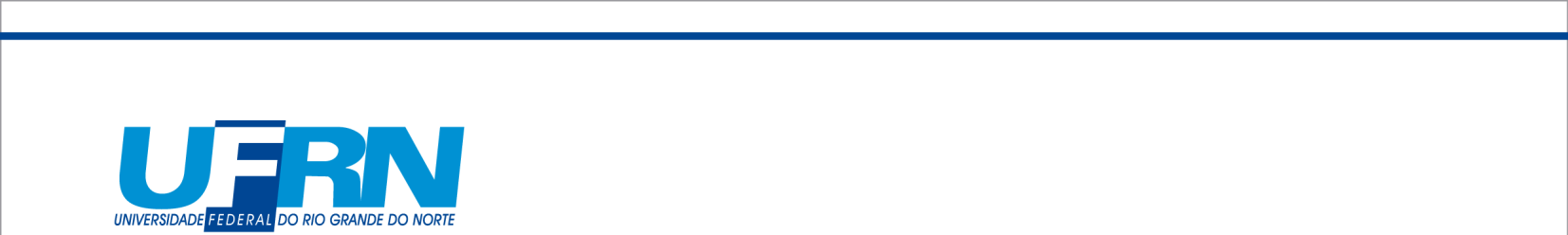 Anexo II. Declaração de aceite do professor orientador.DECLARAÇÃO DE ACEITE DE PROFESSOR ORIENTADORNatal, 	de 	de 20 	.Ilmo(a) Senhor(a) Prof(a) 	Coordenador(a) do Curso de Graduação em FonoaudiologiaEu, professor(a)  orientador(a) 		, declaro para os devidos fins, que aceito orientar o TCC do (a) estudante 	_ 			, sobre o tema 			.Dados do Estudante Matrícula:Período matriculado:E-mail:Contatos telefônicos:Assinatura do(a) professor(a) orientador(a)Assinatura do estudante